Специалист по социальной работеГосударственное казенное учреждение Республиканский центр социального обслуживания населенияРаботодательРеспублика Башкортостан, Город Уфа, Менделеева улица, 136/2от 25 000 руб.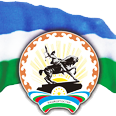 Должностные обязанностиКонсультирование заявителя, оказание помощи заявителю, в том числе в части оформления документов (по составу, форме и содержанию), необходимых для предоставления государственной услуги по признанию граждан нуждающимися в социальных услугах.Требования к кандидатуДолжен знать:-нормативные правовые акты в сфере социального обслуживания населения;-типы и характеристики граждан, нуждающихся в социальных услугах;-регламент межведомственного взаимодействия.Данные по вакансииПрофессия: СпециалистГрафик работы: Полный рабочий деньРабочее время: c 09:00 по 18:00Тип занятости: Полная занятостьКоличество рабочих мест: 4Контактная информацияКонтактное лицо: Тазиева Эльза РифовнаТелефон: 3472862192Email: Tazieva.ER@bashkortostan.ru